Letra “El Rock en la Escuela”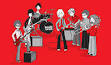 Un día hubo un concierto aquí en el colegioLa banda de la escuela empezó a tocar, Tocaron Rock and Roll y todo se animóY un niño se paró y empezó a bailar el rockTodo el mundo a bailar, Todo el cole ya salió,Al patio a bailar el rock.La clase de primero dijo a su tutor,Vámonos seño, vamos a bailarVámonos volando a “rockandrollerar”Que el rock de la escuela va a comenzar, el rockTodo el mundo a bailar, Todo el cole ya salió,Al patio a bailar el rock.Juan Fran sabe cómo darle al saxofón, Y en la batería siempre está Ramón,Alberto está tocando sin pararY Gloria y Jesús siempre están tocando el rockTodo el mundo a bailar, Todo el cole ya salió,Al patio a bailar el rock.